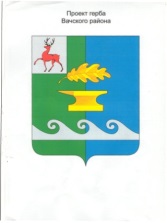      ОТДЕЛ КУЛЬТУРЫ АДМИНИСТРАЦИИ ВАЧСКОГОМУНИЦИПАЛЬНОГО РАЙОНАул. Советская, д.12 а, р.п. Вача, Нижегородской области, 606150       тел: (831-73) 6-17-60             факс 6-26-77   E-mail:ok.vacha52 @mail.ru От 22.10.2020 г.  № ____ на  __________от ___________          информацияАналитическая записка по исполнениюмуниципального задания по учреждениям подведомственным Отделу культуры Вачского муниципального района за 9 месяцев 2020 года.1. Пояснения по исполнению муниципального задания по показателям, характеризующим качество услуги.По состоянию на 1 октября 2020 года выполнение муниципального задания по показателям, характеризующим качество муниципальной услуги к плановому периоду составило (%):На 49,2 % по МБУК «ЦМКС»  На 52,8 % по МБУК «ЦМБС»На 62,7 % по МБУК «ВРИКМ»На 100 % по МБУ ДО «ДШИ»На 100 % по МБУ «ДЮСШ «Арефино»2. Пояснения по исполнению муниципального задания по объему финансирования за 9 месяцев 2020 года.По состоянию на 1 октября 2020 года  выполнение муниципального задания по объему финансирования к плановому периоду составило (%):На 84,6 % по МБУК «ЦМКС»На 87 % по МБУК «ЦМБС»На 69,9 % по МБУК «ВРИКМ»На 83,7 % по МБУ ДО «ДШИ»На 101 % по МБУ «ДЮСШ «Арефино».Начальник                                                                                 С.Н.АдикаевИсполнительЩукина Инна Викторовна6-15-09 